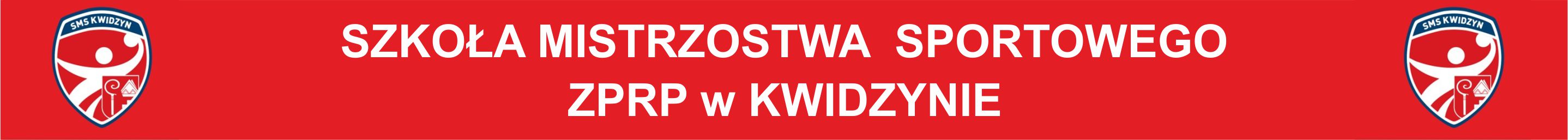 Niepubliczne Liceum Ogólnokształcące Szkoła Mistrzostwa Sportowego ZPRP w KwidzynieKlasa 4PrzedmiotTytułAutorWydawnictwoNr dopuszczeniaĆwiczeniaJęzyk polskiOblicza epok 4Podręcznik. Liceum i technikum.Zakres podstawowy i rozszerzony.Dariusz ChemperekAdam KalbarczykDariusz TrześniowskiWSiP952/7/2022------------Język angielskiRepetytorium. Podręcznik do szkół ponadpodstawowychpoziom podstawowy i rozszerzonyMarta RosińskaLynda EdwardsMonika CichmińskaMacmillan PolskaSp. z o.o.1139/2022------------Język niemieckiEffekt 4Podręcznik dla liceum i technikumAnna Kryczyńska - PhamWSiP937/4/2021Effekt 4 Zeszyt ćwiczeńAnna Kryczyńska – PhamHistoriaPoznać przeszłość 4Podręcznik do historii dla liceum i technikumZakres podstawowyJarosław KłaczkowStanisław RoszakNowa Era1021/4/2022-----------MatematykaMatematyka z plusem 4PodręcznikZakres podstawowypo szkole podstawowejMałgorzata DobrowolskaMarcin KarpińskiJacek LechGWO964/4/2022Matematyka z plusem 4Zbiór zadań po szkole podstawowejM. Dobrowolska,M. Karpiński, J. Lechzakres podstawowy i rozszerzonyBiologiaBiologia na czasie 4Podręcznik dla liceum ogólnokształcącego i technikum.Zakres rozszerzonyFranciszek Dubert Marek Jurgowiak Władysław ZamachowskiNowa Era1010/4/2022Biologia na czasie 4Maturalne karty pracy dla liceum ogólnokształcącego i technikum.Zakres rozszerzonyB. Grądzki, A. Krotke, A. TycReligia„W bogactwie miłości”Podręcznik do religii dla klasy IV liceum i technikumks. J. CzerkawskiE. KondrakB. NosekJednośćAZ-43-03/12-KI-1/14-----------